ANEXO IFORMULÁRIO PARA SOLICITAÇÃO DE ESTÁGIO DE DOCÊNCIASEMESTRE 2021-1Nome Completo: [  ] ______________________________________________________________________________________Matrícula: [  ]	                          ______________________________________________________________________________________Orientador: [  ]______________________________________________________________________________________Informações da Disciplina:Nome: [  ] ______________________________________________________________________________________Código: [  ]	                          ______________________________________________________________________________________Carga horária: [  ]	                  ______________________________________________________________________________________Código da turma: [  ]______________________________________________________________________________________Professor/a: [  ]______________________________________________________________________________________Assinatura do Mestrando/a:*Pode ser inserido Assinatura Digital. Clicar no Local e inserir assinatura digital.Assinatura do Orientador/a:*Pode ser inserido Assinatura Digital. Clicar no Local e inserir assinatura digital.Assinatura do Professor/a da Disciplina:*Pode ser inserido Assinatura Digital. Clicar no Local e inserir assinatura digital.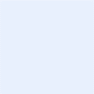 